Porta Lógica - Logic Gate AND ou E ou *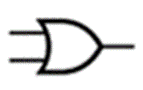 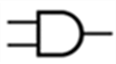 Porta Lógica - Logic Gate OR ou OU  ou +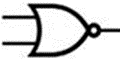 Portas Lógica - Logic Gate NOR (Não OU)Desafio 6.2 – Tendo em conta a expressão  A+B . a) Calcular o nº de saídas possíveis.b) Preencher a tabela de verdade.c) Desenhar o circuito no logisim. d) Desenhar o diagrama temporal. e) Conclusão.Resoluçãoa) Calcular o nº de saídas possíveis. Resposta 23=__8__b) Preencher a tabela de verdade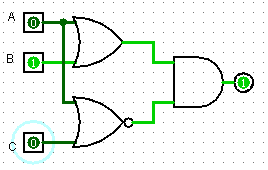 c) Desenhar o circuito no logisim. d) Desenhar o diagrama temporal. A+B . e) Conclusão. A saída será 1 para a expressão A’BC’, todas as outras saídas serão 0.23=8EntradasEntradasEntradasSaídaA+B . 23=8ABCA+BA+CS0000001010010100201010113011110041001100510111006110110071111100A00001111B00110011C01010101S00100000